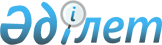 О внесении изменений и дополнений в приказ Министра финансов Республики Казахстан от 2 апреля 2007 года N 100 "Об утверждении Правил открытия, ведения и закрытия счетов государственных учреждений"
					
			Утративший силу
			
			
		
					Приказ Министра финансов Республики Казахстан от 25 февраля 2008 года N 87. Зарегистрирован в Министерстве юстиции Республики Казахстан 20 марта 2008 года N 5170. Утратил силу приказом Министра финансов Республики Казахстан от 2 марта 2009 года N 94.

       Сноска. Утратил силу приказом Министра финансов РК от 02.03.2009 N 94 (вводится в действие со дня первого официального опубликования).       ПРИКАЗЫВАЮ : 

      1. Внести в приказ Министра финансов Республики Казахстан от 2 апреля 2007 года N 100 "Об утверждении Правил открытия, ведения и закрытия счетов государственных учреждений" (зарегистрированный в Реестре государственной регистрации нормативных правовых актов за N 4627, опубликованный в Юридической газете от 25 мая 2007 года, N 78 (1281)) следующие изменения и дополнения: 

      в Правилах открытия, ведения и закрытия счетов государственных учреждений, утвержденных указанным приказом: 

      пункт 10 дополнить абзацами шестым, седьмым, восьмым, девятым следующего содержания: 

      "Комитет казначейства выдает разрешения по форме согласно приложению 2 к настоящим Правилам: 

      1) государственным учреждениям, финансируемым из республиканского бюджета, на открытие КСН спонсорской, благотворительной помощи, временного размещения денег физических и юридических лиц; 

      2) государственным учреждениям, финансируемым из республиканского и местных бюджетов, на открытие счетов в иностранной валюте. 

      Местные уполномоченные органы выдают государственным учреждениям, финансируемым из местных бюджетов, разрешения по форме согласно приложению 2 к настоящим Правилам на открытие КСН спонсорской, благотворительной помощи, временного размещения денег физических и юридических лиц."; 

      дополнить пунктом 10-1 следующего содержания: 

      "10-1. Заявки на открытие контрольных счетов наличности государственным учреждениям, финансируемым из местных бюджетов, составляются и представляются местными уполномоченными органами по исполнению бюджета в территориальные подразделения казначейства по форме согласно приложению 3 к настоящим Правилам на основании выданных разрешений и планов поступлений и расходов денег от реализации государственными учреждениями товаров (работ, услуг). 

      Государственные учреждения, финансируемые из республиканского бюджета, для открытия КСН по платным услугам представляют в территориальные подразделения казначейства заявки на открытие КСН по платным услугам по форме согласно приложению 3-1 к настоящим Правилам."; 

      в пункте 11: 

      в абзаце первом после слова "Правил," дополнить словами "и счетов в иностранной валюте"; 

      абзац второй изложить в следующей редакции: 

      "республиканского бюджета, на основании разрешений и заявок на открытие КСН по платным услугам, представляемых территориальными подразделениями казначейства"; 

      в абзаце третьем слова "согласно приложению 3 к настоящим Правилам" исключить; 

      абзац четвертый исключить; 

      пункт 20 изложить в следующей редакции: 

      "20. Открытие Комитетом казначейства КСН осуществляется: 

      государственным учреждениям, финансируемым из республиканского бюджета, в день выдачи разрешения на открытие КСН спонсорской, благотворительной помощи, временного размещения денег физических и юридических лиц, и в течение трех рабочих дней со дня поступления от территориальных подразделений казначейства заявок на открытие КСН по платным услугам; 

      государственным учреждениям, финансируемым из местных бюджетов, в течение трех рабочих дней со дня поступления от территориальных подразделений казначейства заявок на открытие контрольных счетов наличности. 

      Открытие счетов в иностранной валюте осуществляется в день выдачи разрешения."; 

      в пункте 22 слова "представления государственным учреждением документов, предусмотренных главой 3 настоящих Правил" заменить словами "их открытия Комитетом казначейства"; 

      в пункте 23: 

      в абзаце четвертом слова "нотариально заверенную" исключить; 

      абзац седьмой изложить в следующей редакции: 

      "копии приказов о назначении руководителя государственного учреждения и праве первой и второй подписи на счетах к оплате и/или заявках на регистрацию гражданско-правовых сделок и/или уведомлениях о регистрации гражданско-правовых сделок (обязательств) государственных учреждений и/или договорах и/или заявках на конвертацию и реконвертацию иностранной валюты и/или заявлениях на перевод иностранной валюты. В случае предоставления права первой подписи на перечисленных документах другим уполномоченным лицам копию(и) приказа(ов) руководителя государственного учреждения о предоставлении другим уполномоченным лицам права первой подписи на счетах к оплате и/или заявках на регистрацию гражданско-правовых сделок и/или уведомлениях о регистрации гражданско-правовых сделок (обязательств) государственных учреждений и/или договорах и/или заявках на конвертацию и реконвертацию иностранной валюты и/или заявлениях на перевод иностранной валюты, а также об определении лица, уполномоченного представлять документы в территориальное подразделение казначейства и получать документы."; 

      в пункте 30: 

      подпункт 2) дополнить абзацем вторым следующего содержания: 

      "Образцы подписей и оттиска печати, оформленные до представления нового образца подписей и оттиска печати, имеющего временный срок действия, продолжают свое действие после истечения срока действия образца подписей и оттиска печати, оформленного в связи с временной нетрудоспособностью, выездом в командировку, другим причинам, имеющим временный характер;"; 

      дополнить подпунктом 6) следующего содержания: 

      "6) изменения места нахождения государственного учреждения."; 

      в подпункте 2) пункта 31: 

      слова "заверенными копиями" заменить словами "заверенной копией"; 

      после слов "юридического лица и" дополнить словом "копией"; 

      пункт 37 изложить в следующей редакции: 

      "37. Территориальные подразделения казначейства осуществляют ведение КСН и счетов государственных учреждений, относящихся к данной административно-территориальной единице. 

      Ведение КСН и счетов государственных учреждений, по фактическому месту нахождения располагающихся ближе к территориальному подразделению казначейства, обслуживающему государственные учреждения, относящиеся к другой административно-территориальной единице, допускается с письменного разрешения Комитета казначейства, по согласованию с данным территориальным подразделением казначейства."; 

      пункт 39 изложить в следующей редакции: 

      "39. При отсутствии в течение одного календарного года операций по КСН и счетам государственных учреждений территориальные подразделения казначейства уведомляют государственные учреждения о необходимости их закрытия в течение 30 рабочих дней."; 

      пункт 40 исключить; 

      пункт 43 дополнить подпунктом 3) следующего содержания: 

      "3) отсутствия заявления государственного учреждения на закрытие КСН и счетов в иностранной валюте, по которым в течение одного календарного года не проводились операции и при отсутствии остатков по ним."; 

      дополнить пунктом 43-1 следующего содержания: 

      "43-1. Для прекращения действия кодов государственным учреждениям, финансируемым из республиканского бюджета, администраторы республиканских бюджетных программ представляют в Комитет казначейства заявку на прекращение действия кодов государственным учреждениям по форме согласно приложению 6-1 к настоящим Правилам. 

      Для прекращения действия кодов государственным учреждениям, финансируемым из местных бюджетов, администраторы местных бюджетных программ направляют в местные уполномоченные органы по исполнению бюджета заявку на прекращение действия кодов государственным учреждениям по форме согласно приложению 6-1 к настоящим Правилам. 

      Местные уполномоченные органы по исполнению бюджета по государственным учреждениям, финансируемым из соответствующего местного бюджета, формируют и направляют в территориальные подразделения казначейства заявку на прекращение действия кодов государственным учреждениям по форме согласно приложению 6-1 к настоящим Правилам."; 

      пункт 44 дополнить абзацем вторым следующего содержания: 

      "В случае, предусмотренном подпунктом 3) пункта 43, закрытие КСН и счетов в иностранной валюте осуществляется в течение 3 дней после истечения срока, указанного в уведомлении территориального подразделения казначейства, предусмотренного пунктом 39 настоящих Правил."; 

      подпункт 3) пункта 45 дополнить абзацем третьим следующего содержания: 

      "на КСН временного размещения денег физических и юридических лиц правопреемника;"; 

      в приложении 2 к Правилам открытия, ведения и закрытия счетов государственных учреждений: 

      после слов "статьи" дополнить словами ", ходатайства администратора бюджетных программ"; 

      после слов "дата договора с нерезидентом" дополнить словами "либо положения (устава) государственного учреждения"; 

      после слов "Руководитель структурного подразделения КК МФ РК, ответственного за выдачу разрешений" дополнить словами "(местного уполномоченного органа по исполнению бюджета) 

      Отметки Комитета казначейства Министерства финансов Республики Казахстан 

Счет N__________ "__" ___________ 200_ г. 

____________ ________________ 

  (подпись)      (Ф. И. О) 

      Отметки территориального подразделения казначейства 

Счет N________ "___" ____________ 200_ г. 

____________ ________________ 

  (подпись)     (Ф. И. О) "; 

      в приложении 3 к Правилам открытия, ведения и закрытия счетов государственных учреждений: 

      в абзаце первом слово "Комитет" заменить словами "территориальное подразделение"; 

      в приложении 4 к Правилам открытия, ведения и закрытия счетов государственных учреждений: 

      в подпункте 1) после слов "и дата договора на приобретение товаров (работ, услуг)" дополнить словами "либо положения (устава) государственного учреждения, ходатайства администратора бюджетных программ"; 

      в приложении 6 к Правилам открытия, ведения и закрытия счетов государственных учреждений: 

      в таблице после слов "Государственное учреждение (организационно-правовая форма и наименование)" дополнить словами ", код государственного учреждения"; 

      слова "Местонахождение государственного учреждения" заменить словами "Место нахождения государственного учреждения (полный почтовый адрес, указанный в его учредительных документах, фактический адрес, телефон)"; 

      дополнить последним абзацем следующего содержания: 

      "Отметка территориального подразделения казначейства о принятии образцов подписей и оттиска печати: "__" ____________ 200_г. 

____________ ________________ 

  (подпись)     (Ф. И. О)"; 

      дополнить приложениями 3-1 и 6-1 согласно приложениям 1 и 2 к настоящему приказу. 

      2. Комитету казначейства Министерства финансов Республики Казахстан (Тусупбеков А.Н.) обеспечить государственную регистрацию настоящего приказа в Министерстве юстиции Республики Казахстан и его последующее опубликование в официальных средствах массовой информации в установленном законодательством порядке. 

      3. Настоящий приказ вводится в действие по истечении десяти календарных дней после первого официального опубликования.       Министр                                              Б. Жамишев Приложение 1                 

к приказу Министра финансов Республики Казахстан 

от 25 февраля 2008 года N 87        Приложение 3-1           

к Правилам открытия, ведения и закрытия 

счетов государственных учреждений  В территориальное подразделение казначейства _____________________________ 

В Комитет казначейства Министерства финансов Республики Казахстан ________ 

                                    Заявка 

                     на открытие КСН по платным услугам   Руководитель государственного учреждения       __________ _______________ 

(территориального подразделения казначейства)   (подпись)     (Ф.И.О.) Приложение 2                  

к приказу Министра финансов Республики Казахстан 

от 25 февраля 2008 года N 87         Приложение 6-1             

к Правилам открытия, ведения и закрытия 

счетов государственных учреждений  В _______________________________________________________________________ 

(Комитет казначейства Министерства финансов Республики Казахстан, местный 

уполномоченный орган по исполнению бюджета, территориальное подразделение 

Комитета казначейства) 

_________________________________________________________________________ 

   (администратор бюджетных программ, местный уполномоченный орган по 

                            исполнению бюджета) 

                                      Заявка 

            на прекращение действия кодов государственным учреждениям 

                            от "__" ___________ _____ года   Руководитель администратора 

бюджетных программ 

(местного уполномоченного органа по исполнению бюджета) _________ _________ 

                                                        (подпись) (Ф. И. О) 
					© 2012. РГП на ПХВ «Институт законодательства и правовой информации Республики Казахстан» Министерства юстиции Республики Казахстан
				N 

п/п Наименование 

администра- 

тора 

бюджетных 

программ Государ- 

ственное 

учреждение Государ- 

ственное 

учреждение Вид 

бюджета Место 

располо- 

жение РНН Источник 

финанси- 

рования Основание для открытия 

контрольного счета 

наличности (дата, 

N разрешения, по 

контрольному счету 

наличности для учета 

операций по 

поступлениям от 

реализации 

государственными 

учреждениями товаров 

(работ, услуг) и 

произведенным по ним 

платежам - наименование 

и дата законодательного 

акта с указанием 

номеров подпункта, 

пункта, статьи) N 

п/п Наименование 

администра- 

тора 

бюджетных 

программ наиме- 

нова- 

ние код Вид 

бюджета Место 

располо- 

жение РНН Источник 

финанси- 

рования Основание для открытия 

контрольного счета 

наличности (дата, 

N разрешения, по 

контрольному счету 

наличности для учета 

операций по 

поступлениям от 

реализации 

государственными 

учреждениями товаров 

(работ, услуг) и 

произведенным по ним 

платежам - наименование 

и дата законодательного 

акта с указанием 

номеров подпункта, 

пункта, статьи) 1 2 3 4 5 6 7 8 9 Наимено- 

вание 

государ- 

ствен- 

ного 

учреж- 

дения Код 

ведомст- 

венной 

принадлеж- 

ности 

(согласно 

Единой 

бюджетной 

классифи- 

кации 

Республики 

Казахстан) Вид 

бюджета Код 

налогового 

органа 

(региона 

для учета 

налоговых 

поступлений) Сектор 

эконо- 

мики РНН 

государ- 

ствен- 

ного 

учрежде- 

ния Юридический 

адрес 

государствен- 

ного 

учреждения, 

телефон, 

факс Основание 

для 

прекращения 

действия 

кода 1 2 4 5 6 7 8 